Directions:  Draw a body shape and write these words in Spanish. First and Second grade needs only 10 basic body parts. 3rd, 4th , and 5th graders translate all. 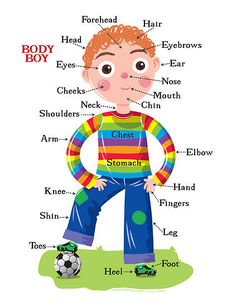 